ПОЛОЖЕНИЕо Международных соревнованияхпо спортивному туризму на пешеходных дистанциях «Races Of Four - 2013»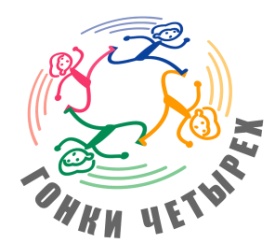 2013 г.положениео Международных соревнованиях 
по спортивному туризму на пешеходных дистанциях«Races Of Four – 2013»1. Цели и задачиЦелью Международных соревнований по спортивному туризму на пешеходных дистанциях «Races Of Four – 2013» является развитие, пропаганда и популяризация вида спорта «Спортивный туризм» на международном уровне, повышение спортивного мастерства участников, укрепление дружеских отношений и обмен опытом между странами-участницами МФСТ, выявление сильнейших команд.2. Руководство подготовкой и проведением соревнованийОбщее руководство подготовкой и проведением соревнований осуществляют Международная ассоциация общественных объединений по спортивному туризму «Международная Федерация спортивного туризма» (далее – МФСТ) и Общероссийская общественная организация «Федерация спортивного туризма России» (далее – ФСТР) Непосредственное проведение соревнований осуществляют Федерация спортивного туризма – объединение туристов Москвы и Главная судейская коллегия (ГСК), утвержденная Всероссийской Коллегией судей по согласованию с МФСТ.Главный судья – Дегтярев А.В., спортивный судья Всероссийской категории, г. Москва.3. Время и место проведенияСоревнования проводятся 09 и 10 ноября 2013 года.Место проведения – Волкушинский карьер, г. Лыткарино. Схема проезда будет опубликована в интернете на сайте www.tmmoscow.ru.Полигон соревнований закрыт для тренировок с момента опубликования настоящего положения и до окончания проведения соревнований.4. Условия проведенияСоревнования проводятся в соответствии с Правилами вида спорта «спортивный туризм», утвержденными приказом Министерства спорта России от 22 июля 2013 г. № 571 (далее - Правила); «Регламентом проведения соревнований по группе дисциплин «дистанция–пешеходная» (далее – «Регламент…»); настоящим Положением; Условиями соревнований, утвержденными ГСК.Нормативные документы и Условия соревнований будут размещены в Интернете на сайте www.tmmoscow.ru.4.1. Количество и класс дистанции- дистанция-пешеходная-группа (длинная) 3 класса, 09 и 10 ноября (разные).4.2. Участники соревнований И требования к нимК участию в соревнованиях допускаются национальные команды стран-участниц МФСТ, а также команды туристских клубов, учебных заведений, организаций стран-участниц МФСТ, регионов Российской Федерации и иных государств (по согласованию с МФСТ), включенные в Заявку, имеющие медицинский допуск, требуемую спортивную квалификацию, удовлетворяющие возрастным ограничениям и имеющие необходимое снаряжение.Минимальный состав делегации:команда 4 человека (из них не менее 1 девушки и не менее 1 юноши). тренер-представитель – 1 человек. Минимальный возраст участников – 13 лет. Возраст участников определяется годом рождения.Для обмена опытом судейства страна-участница МФСТ может предоставить 1 судью.4.3. Условия приема командРазмещение участников во время соревнований - в полевых условиях в отведенных местах с соблюдением норм экологии. Разведение костров не допускается. Строгое соблюдение мер экологии ОБЯЗАТЕЛЬНО! За соблюдение участниками команды экологических норм на месте проведения соревнований несет ответственность представитель (руководитель) команды. Нарушение экологических норм влечет за собой ответственность в соответствии с законодательством РФ.Проживание команд иностранных государств будет организовано в гостиницах детских образовательных учреждениях г. Москвы. Заявки на проживание отправляются строго до 15 октября 2013 г. на электронную почту mchesnokov@tmmoscow.ru с указанием следующей информации:- страна (регион), команда, ФИО и контакты представителя;- дата и время заезда/отъезда;- количество человек.Стоимость на проживание – ориентировочно 400 рублей за одного человека в день.До места проведения соревнований будет организован трансфер.4.4. Обеспечение безопасности и требования к снаряжениюОтветственность за безопасность проведения соревнований и применяемого судейского страховочного снаряжения несет проводящая организация и ГСК. Ответственность за безопасность применяемого личного и группового снаряжения несут представители команд или сами участники. Ответственность за соответствие подготовки участников требованиям, предъявляемым к дистанциям соревнований, несут представители команд.Представители командирующих организаций и команд несут персональную ответственность за выполнение правил техники безопасности, соблюдение дисциплины и порядка и экологических норм на месте проведения соревнований.Команда должна иметь специальное снаряжение для прохождения дистанций, соответствующее требованиям безопасности и удовлетворяющее условиям соревнований.5. Программа соревнований09 ноября 20138-00 … 11-00 – работа комиссии по допуску для иногородних команд.10-00 – начало соревнований на дистанции (старт по стартовому протоколу).17-00 – окончание соревнований.10 ноября 20138-00 … 11-00 – работа мандатной комиссии для иногородних команд.9-30 – начало соревнований на дистанции (старт по стартовому протоколу).14-00 – окончание соревнований, награждение.6.Определение результатовСоревнования проводятся по бесштрафовой системе оценки нарушений.Результат команды определяется временем прохождения дистанции с учетом снятий с этапов.Победителем становится команда, имеющая наименьший результат. 7. Награждение.Команды, занявшие 1-3 место, награждаются дипломами МФСТ, а участники - медалями и памятными призами.8. Финансирование.Расходы, связанные с проведением соревнований, несут проводящие организации.Расходы, связанные с проездом команды до г. Москвы, проживанием, питанием, прокатом снаряжения, несут командирующие организации или сами участники.9. Порядок и сроки подачи заявок, требуемая документация.Предварительные заявки подаются до 01 ноября 2013 года включительно. Для подачи предварительной заявки необходимо заполнить специальную форму-заявку на сайте соревнований www.tmmoscow.ru. Жеребьевка принудительная по результатам предварительной заявки. Результаты жеребьевки будут опубликованы на сайте www.tmmoscow.ru .Заявки по форме приложения 2 части 3 «Правил…» и документы на каждого участника согласно «Правил…» подаются в комиссию по допуску.При наличии двух и более команд от одной организации количество заявок должно соответствовать количеству заявленных команд.Данное положение является
официальным вызовом на соревнованияweb-page: www.tmmoscow.ru,     e-mail: info@tmmoscow.ru,     тел.: +79166759190«УТВЕРЖДАЮ»«УТВЕРЖДАЮ»Президент Международной ассоциации общественных объединений по спортивному туризму «Международная Федерация спортивного туризма»Президент Общероссийской общественной организации «Федерация спортивного туризма России»_________________А.Э. Ярошевский«_______»______________2013 г.___________________С.Н. Панов«_______»_____________2013 г.«СОГЛАСОВАНО»«СОГЛАСОВАНО»ДиректорФедерального государственного бюджетного образовательного учреждения дополнительного образования детей «Федеральный центр детского и юношеского туризма и краеведения»Президент Региональной общественной организации «Федерация спортивного туризма – объединение туристов Москвы»_________________М.М. Бостанджогло«_______»______________2013 г.___________________В.Е. Сазонов«_______»_____________2013 г.